МКДОУ «Детский сад «Им. 1 Мая»ПРОЕКТ«ГДЕ РАСТУТ ОВОЩИ?»(младшая группа)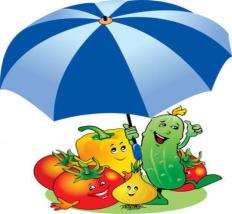 Составитель: воспитатель1 квалификационной категорииКозарина Евгения Ивановнап. Троицкий, 2019 г.ПРОЕКТ«ГДЕ РАСТУТ ОВОЩИ?»Вид проекта: образовательныйПродолжительность проекта: краткосрочный (октябрь)Тип проекта: познавательно-исследовательскийУчастники проекта: дети (3-4 лет), педагоги, родителиАктуальность проекта:Дети младшего дошкольного возраста в недостаточной степени имеют представления об овощах, о том, где  и как они растут.Данный проект позволяет расширить и углубить знания дошкольников о культурных огородных растениях родного края, о том, где они растут, как за ними ухаживают, чем они полезны.Цель: формирование экологической культуры младших дошкольников, создание условий для познавательного развития детей.Задачи :Расширить представления детей об овощах, обогащать словарь за счет прилагательных, обозначающих качества овощей.Формировать представления детей о том, где они растут ( в огороде, на грядке, в земле)и что осенью в поле и огороде поспевает урожай различных овощей.Воспитывать бережное отношение к растениям, трудолюбие, уважение к труду.Расширять, обогащать, активизировать словарь детей.Способствовать взаимодействию семьи и ДОУ.Предполагаемый результат:Расширение знаний детей о жизни растений.Развить познавательный интерес у детей, любознательность, коммуникативные навыки.Вовлечение родителей в жизнь ДОУ.Продукты проекта: макет «Как растут овощи», выставки творческих работ детей, мастер-класс по изготовлению макета, презентация проекта.Рабочий план реализации проекта:ЭТАПЫ ПРОЕКТАI. ПОДГОТОВИТЕЛЬНЫЙ ЭТАП1.Изучение и создание информационной базы по проекту.2.Составление плана реализации проекта.3.Вовлечение родителей для помощи проведения данного проекта. II. ПРАКТИЧЕСКИЙ ЭТАПРабота с детьми1. Беседы: «Овощи – полезные продукты!», «Где растут овощи?», «Где живут витамины».2. Рассматривание: дидактического пособия «Овощи»; овощей (муляжи, оригинал); репродукций картин А. Куприн «Натюрморт с кабачками и корзиной», Ван Гог «Корзина картошки». 3. Отгадывание загадок об овощах, заучивание потешки «Баба сеяла горох». 4. Чтение художественной литературы: С. Капутикян «Маша обедает», С. Михалков «Волшебный огород», Э. Успенский «Как капусту мы растили», С. Михалков «Спор овощей», русские народные сказки «Вершки и корешки», «Репка», «Пых»; Ю. Тувим «Овощи», Е. Благинина «Приходи в огород», А. Максаков «Посадила в огороде», О. Емельянов «Что растёт на огороде», А. Барто «Морковный сок», В. Коркина «Что растет на нашей грядке?», И. Токмакова «Купите лук, зелёный лук, петрушку и морковку».5. Дидактические игры: «Полезно-Вредно», «Вершки и корешки», «Чудесный мешочек», «Разложи по корзинкам», «Покажи и расскажи», «Что сажают в огороде». 6. Подвижные игры: «Добрось до корзины», «Огуречик», «Сбор урожая».7.Сюжетно-ролевые игры: «Овощной магазин», «Приготовим  обед».8. Пальчиковые игры: «Мы капусту солим, солим»,10. Слушание песен «Урожай», «Есть у нас огород». 11. Игра-драматизация «Репка», инсценировка песни «Огородная-хороводная», этюд-импровизация «Овощная история», игра-инсценировка «Сказка о овощах».12. Занятия: ФЦКМ (ознакомление с миром природы) «Во саду ли, в огороде..»; РАЗВИТИЕ РЕЧИ: «Загадки с грядки», составление рассказа «Как я помогаю на огороде»; ИЗОБРАЗИТЕЛЬНАЯ ДЕЯТЕЛЬНОСТЬ (рисование, лепка, аппликация) «Репка». 13. Физкультминутки: «Огород», «Овощи».III ЗАКЛЮЧИТЕЛЬНЫЙ ЭТАПМакет «Где растут овощи?».Мастер-класс по изготовлению макета.Оформление выставок детского творчества.Оформление выставки совместного творчества родителей и детей «Осенние фантазии». Осенний праздник в группе.ПриложениеИнсценирование песни «Огородная –хороводная»музыка Б. Можжевеловаслова А. ПассовойЗадачи: • Продолжать знакомить детей с песнями. •Закрепить умение детей  под руководством воспитателя  драматизировать песню.• Вызвать у детей положительные эмоции от инсценирования песни, закрепить знания об овощах. Материал: шапочки – маски капуста, морковка, зеленый лук. Есть у нас огородИ капуста там растёт. Вот такой вышины, вот такой ширины. (2 раза) Ты капуста к нам спеши и немножко попляши. А потом не зевай и в корзину полезай. (2 раза) Есть у нас огород Там морковка растёт. Вот такой вышины, вот такой ширины. (2 раза) Ты морковка к нам спеши и немножко попляши. А потом не зевай и в корзину полезай. (2 раза) Есть у нас огород Там зелёный лук растёт. Вот такой вышины, вот такой ширины. (2 раза) Ты лучок сюда спеши и немножко попляши. А потом не зевай и в корзину полезай. (2 раза) Есть у нас грузовикОн не мал, не велик. Вот такой вышины, вот такой ширины. (2 раза) Ты шофёр сюда спеши и немножко попляши. А потом не зевай, увози наш урожай. (2 раза) Загадки про овощиОх, наплачемся мы с ним,Коль почистить захотим.Но зато от ста недугНас излечит горький... (лук)Эти крепкие ребяткиВ листьях прячутся на грядке.Лежебоки-близнецыЗеленеют... (огурцы)Он в теплице летом жил,С жарким солнышком дружил.С ним веселье и задор.Это — красный... (помидор)Желтый мячик в землю врос,Сверху лишь зеленый хвост.Держится за грядку крепкоКруглый овощ. Это... (репка)Уродилась на славу,Кругла, бела, кудрява. Кто очень любит щи, Меня в них отыщи. (Капуста)Зеленый дом тесноват: Длинный, узкий, гладкий.В доме рядом   сидят Малые ребятки. Пришла осенью беда — Треснул дом их гладкий, Побежали кто кудаМалые ребятки. (Горох)Красный нос в землю врос,А зелёный хвост снаружи.Нам зелёный хвост не нужен,Нужен только красный хвост. (Морковь)Неказиста, шишковата,А придёт на стол она —Скажут весело ребята:«Ну, рассыпчата, вкусна!» (Картошка)Маленький, горький, луку брат. (Чеснок)Щёки розовы, нос бел,В темноте сижу весь день,А рубашка зелена,Вся на солнышке она. (Редис)Растут на грядкеЗелёные ветки,А на ветках —Красные детки. (Помидоры)ПотешкаБаба сеяла горох
Прыг — скок )
Прыг  — скок 
Обвалился потолок
Прыг — скок
Прыг — скок
Баба шла, шла, шла Пирожок нашла
Села, поела И дальше пошла 
Баба стала на носок, а потом на пятку,
Стала русского плясать, а потом вприсядку.Этюд-импровизация «Овощная история».Жили-были на огороде овощи. Они давно уже поспели и хотели, чтобы их кто-нибудь заметил. Больше всех старался кабачок. Он был такой большой, толстый, круглый, что еле перекатывался с боку на бок и тяжело пыхтел.(Дети надувают щеки, ставят руки в бок, выдувают с силой воздух и пыхтят: ух, ух.)Еще немного - и наш кабачок запрыгает как мячик.(Дети делают то же, тяжело прыгая вокруг себя.)Была на огороде красавица морковь. Ее длинный хвостик выглядывал из-под земли. Морковь умела красиво танцевать, помахивая хвостиком.(Дети убирают одну руку за спину, другой помахивают над головой, улыбаются, потихоньку двигаясь под музыку по показу библиотекаря.)Важный-важный огурец любил ходить, сложив зеленый хвостик за спиной. Огурец любил задирать высоко нос, так он важничал.(Дети ходят, сложив руки за спиной, подняв голову кверху, притопывая ногами.)Самой доброй была картошка. Она всех приглашала не ссориться, а дружить. Картошка была очень веселой.(Дети легко прыгают, прихлопывают в ладоши и улыбаются.)Овощи решили не ссориться и завели хоровод.(Дети встают в круг и танцуют в хороводе, под песню о дружбе.)Физкультминутки: «Огород», «Мы овощи сажаем»Физкультминутка «Огород»Огород у нас в порядке,Мы весной вскопали грядки (имитация работы лопатой)Мы пололи огород (наклоны, руками достать до пола)Поливали огород (показать, как поливали)В лунках маленьких не густоПосадили мы капусту (присесть на корточки, обхватить руками колени)Лето все она толстела,Разрасталась вширь и ввысь (медленно подняться)А сейчас ей тесно беднойГоворит: «Посторонись!» (топнуть ногой в конце фразы).Физкультминутка «Овощи»Мы стоим на огороде,Удивляемся природе. (Потягивания-руки в стороны)Вот салат, а здесь укроп.Там морковь у нас растёт. (Правой рукой коснуться левой ступни, потом наоборот).Поработаем с тобой,Сорнякам объявим бой –С корнем будем выдиратьДа пониже приседать. (Приседания).У забора всем на дивоПышно разрослась крапива. (Потягивания – руки в стороны).Мы её не будем трогать –Обожглись уже немного. (Потягивания – руки вперёд).Всё полили мы из лейкиИ садимся на скамейки. (Дети садятся).